Conferencia diplomática para la adopción de una nueva Acta del Arreglo de Lisboa relativo a la Protección de las Denominaciones de Origen y su Registro InternacionalGinebra, 11 a 21 de mayo de 2015PROYECTO REVISADO DE PROGRAMApreparado por la Secretaría Apertura de la Conferencia por el Director General de la OMPIExamen y aprobación del Reglamento internoElección del Presidente de la ConferenciaExamen y aprobación del programaElección de los Vicepresidentes de la ConferenciaElección de los miembros de la Comisión de Verificación de PoderesElección de los miembros del Comité de RedacciónElección de los integrantes de las Mesas de la Comisión de Verificación de Poderes, de las Comisiones Principales y del Comité de RedacciónAdmisión de observadoresDeclaraciones de apertura de las delegaciones y los representantes de los observadoresExamen del primer informe de la Comisión de Verificación de PoderesExamen de los textos propuestos por las Comisiones PrincipalesExamen del segundo informe de la Comisión de Verificación de PoderesAdopción del Tratado y de su ReglamentoAdopción de toda recomendación, resolución, declaración concertada o acta finalDeclaraciones de clausura de las delegaciones y los representantes de los observadoresClausura de la Conferencia por el Presidente[Fin del documento]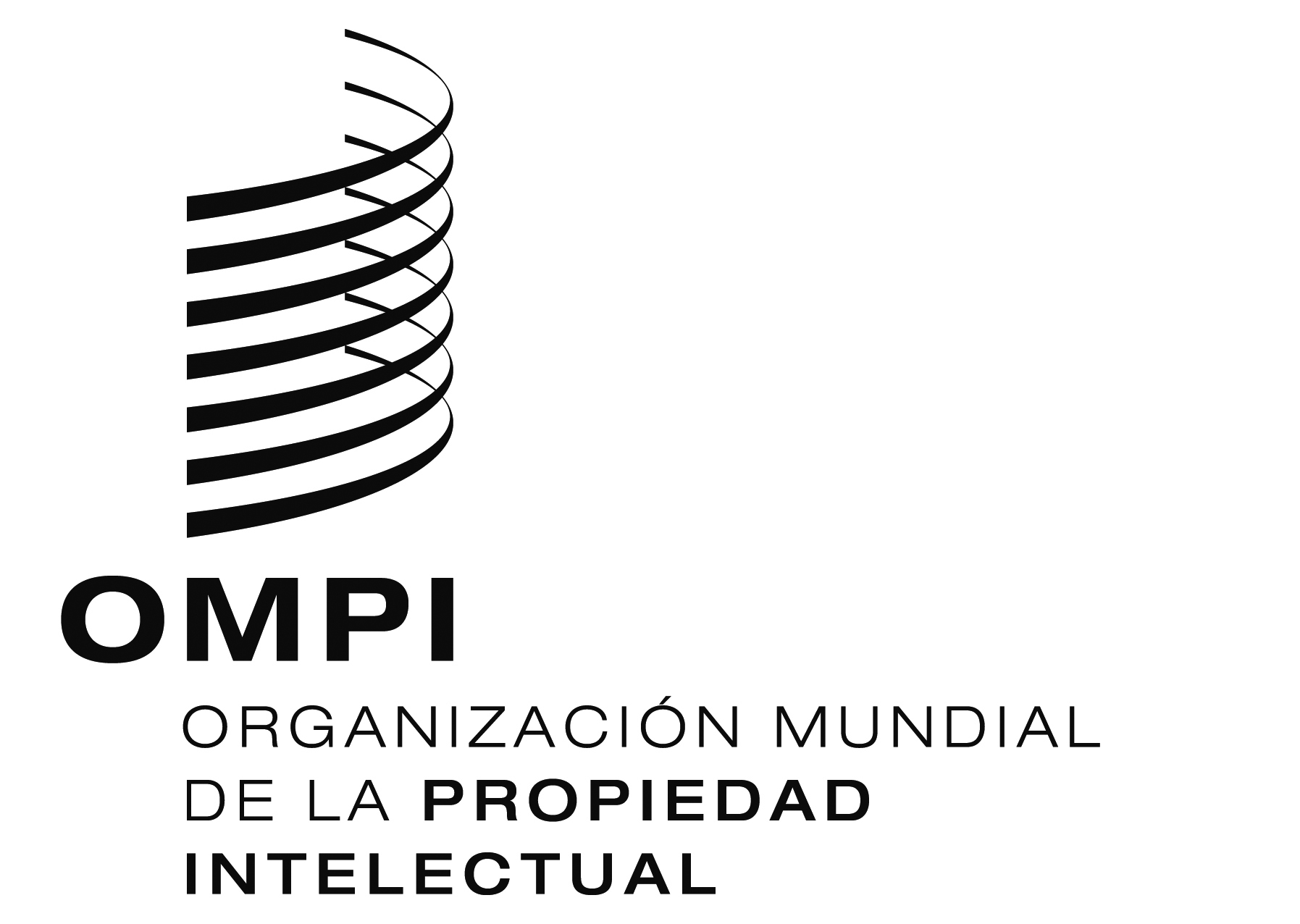 SLI/DC/1 PROV.2LI/DC/1 PROV.2LI/DC/1 PROV.2ORIGINAL:  INGLÉs  ORIGINAL:  INGLÉs  ORIGINAL:  INGLÉs  FECHA:  8 de mayo de 2015 FECHA:  8 de mayo de 2015 FECHA:  8 de mayo de 2015 